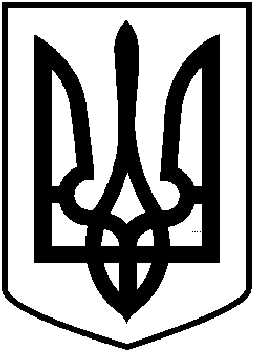 ЧОРТКІВСЬКА  МІСЬКА  РАДАВИКОНАВЧИЙ КОМІТЕТРІШЕННЯ (проєкт)__ грудня 2022 року                                                              № м. ЧортківПро схвалення Програми забезпечення розроблення (оновлення) містобудівної документації Чортківської міської територіальної громади на 2023-2025 рокиВідповідно до ст. 2, 8, 10, 16, 161, 17, 18, 19 Закону України                    «Про регулювання містобудівної діяльності», Законів України                      «Про землеустрій», «Про основи містобудування», «Про архітектурну діяльність», Земельного кодексу України, керуючись Порядком розроблення містобудівної документації, затвердженого наказом Міністерства регіонального розвитку, будівництва та житлово-комунального господарства України           від 16 листопада 2011 року № 290, керуючись ст. 52, ч.6 ст.59 Закону України «Про місцеве самоврядування в Україні».ВИРІШИВ :1. Схвалити Програму забезпечення розроблення (оновлення) містобудівної документації в місті Чорткові на 2023-2025 роки                        (далі - Програма) згідно з додатком та винести на розгляд сесії міської ради.2. Фінансовому управлінню міської ради забезпечити фінансування Програми в межах коштів, передбачених бюджетом міської територіальної громади.3. Визнати таким, що втратило чинність рішення виконавчого комітету міської ради від 16 грудня 2019 року № 352 «Про схвалення Програми забезпечення розроблення (оновлення) містобудівної документації Чортківської міської територіальної громади на 2022-2024 роки».        4. Копію рішення фінансовому управлінню  міської ради, та відділу архітектури та містобудівного кадастру міської ради.5. Контроль за виконанням даного рішення покласти на заступника міського голови з питань діяльності виконавчих органів міської ради Наталію ВОЙЦЕХОВСЬКУ.   Міський голова                                                        Володимир   ШМАТЬКО               Н.М. Войцеховська              Н.М. Заяць              В.С. Грещук              М.С. Фаріон